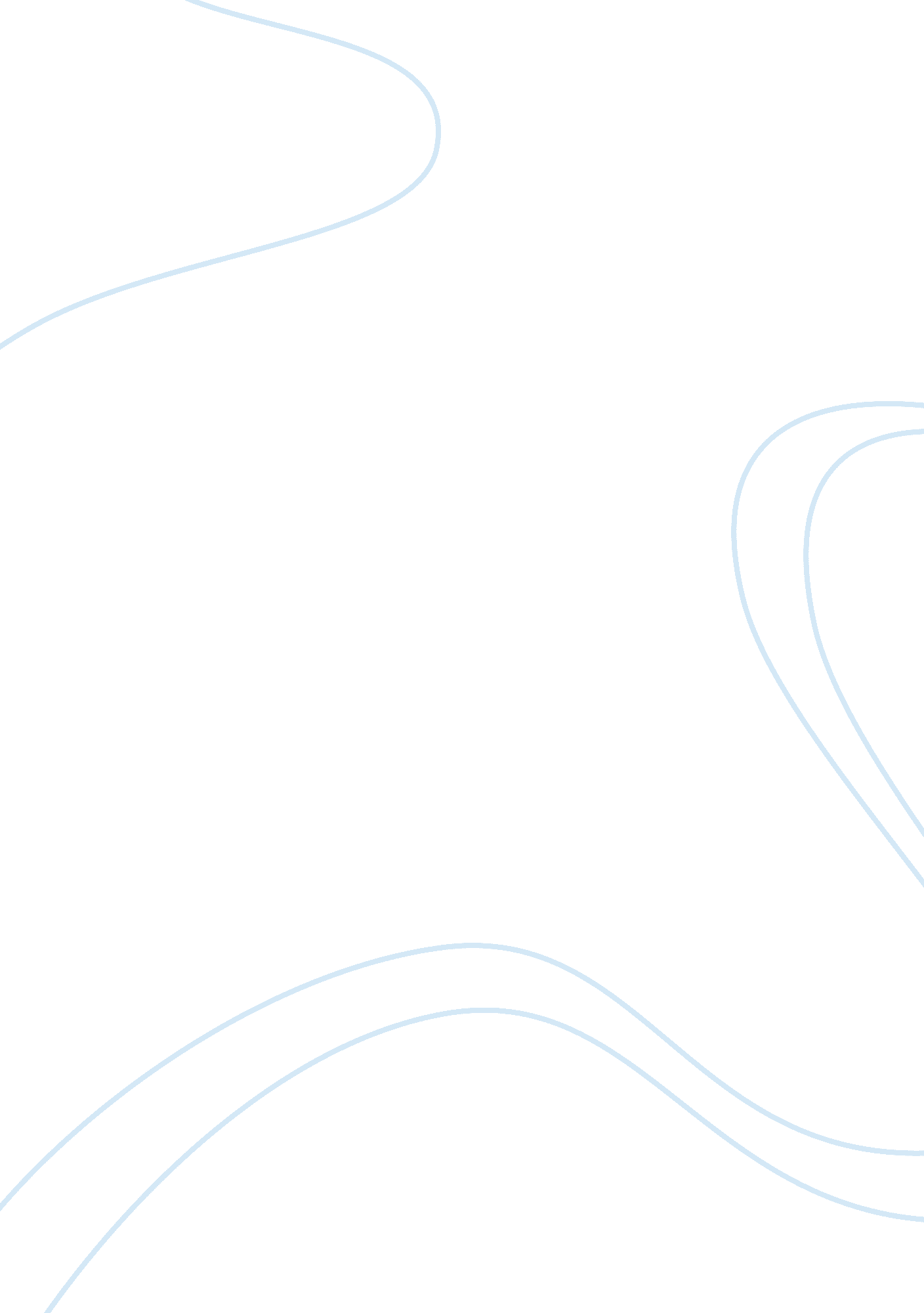 Environmental pollutionEnvironment, Pollution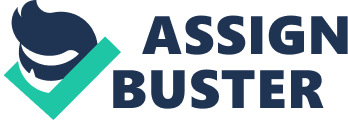 Environmental pollution is not a new fact. It is one of the biggest problems the world faces today. It is a big matter which is disturbing us economically, physically and our normal life. According to the Scott Forseman, pollution is defined as the addition of any substance of form of energy to the environment at a rate faster than the environment can accommodate it by dispersion, decomposition, recycling or storage in some harmless forms. Our precious earth is daily polluted in a variety of ways such as air pollution, water, soil, chemical, smoke, noise, radioactive, thermal, waste, energy, oil and urban pollution. Pollution began to draw major public attention in the United States between the mid-1950s and early 1970s, when the congress passed the clean air act, clean water act and National Environmental Policy act. (W. A Andrews and D. K Moore). It was the industrial revolution that gave the birth to environmental pollution as we know it today. Growing evidence of local and global pollution and an increasingly informed public over time have given to environmentalism and the environmental movement, which generally seek to limit human impact on the environment. Scientists believe that all cities with populations exceeding 50, 000 have some degree of air pollution. In this essay I will show that how human activities are producing pollution which is negatively affecting the whole world and environment and there are also two main solutions for this problem why it needs to be addressed. Pollution is causing by a lots of activities we do every day. Global economic production creates global pollution . Burning fossil fuels to run factories, motorized vehicles and power plants are producing huge amount of pollution everyday. Motor vehicles produce high level of Carbon monoxide (CO) and major source of hydrocarbons (HC) and nitrogen oxide (NO) which is very harmful for our environment. The other major cause is fertilizers using in the crops, it also creates pollution because it negatively affect the human health, water and the plants. One another type of pollution is oil pollution in the oceans. It is release of liquid petroleum hydrocarbon in the environment due to the human activities. According to the International magazine the annual 